Monday 19th February 2018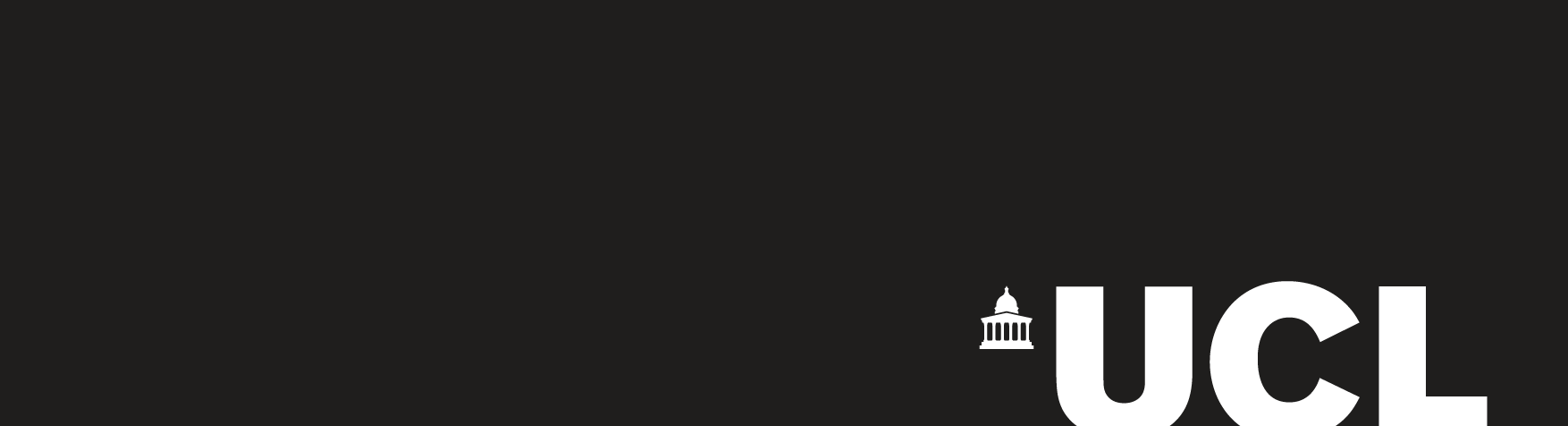 5.30 – 6.30 pmThe Haldane Room, North Cloisters, Wilkins BuildingHOMMAGE À DEBUSSY********************************************* CLAUDE DEBUSSY (1862-1918)Sonata for cello and piano (1915)Prologue: Lent          Sérénade: Modérément animé    –    Finale: AniméTabitha Tuckett – cello    Philip Pilkington – piano  __________                                                      Clair de lune (from Suite bergamasque) (c.1890)Defne Kocamustafaogullari – piano _________Rhapsody for clarinet and piano (1910)Ceri Humphries – clarinet   Helene Albrecht – piano ___________Dr Gradus ad Parnassum & Golliwogg’s Cake-Walk (from Children’s Corner) (1906-8)King-Ting Liu – piano _______Syrinx (1913)Elizabeth Mooney – flute _______Colloque sentimental (from Fêtes galantes, 2nd set) (1904)Chevaux de bois (from Ariettes oubliées) (1885, rev.1903)ERIK SATIE (1866-1925)                                        Élégie, hommage à Debussy (1920)Jill House – mezzo-soprano    Roger Beeson – piano _______CLAUDE DEBUSSY                                      Sonata for violin and piano (1916-17)Allegro vivo           Intermède: Fantasque et léger            Finale: Très animéBronwen Evans – violin      Roger Beeson – piano ********************************************Entry is free and open to the general public as well as those working and studying at UCL & associated institutions.  The next concert will take place on Friday 2nd March at 1.10 pm in the Haldane Room.For full details of the Chamber Music Club’s activities and to apply for membership please visit: www.ucl.ac.uk/chamber-music